БАШҠОРТОСТАН РЕСПУБЛИКАҺЫ                                     РЕСПУБЛИка БАШКОРТОСТАН     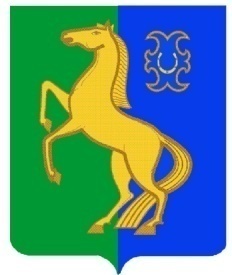      ЙƏРМƏКƏЙ районы                                               АДМИНИСТРАЦИЯ        муниципаль РАЙОНЫның                                   сельского поселения              СПАРТАК АУЫЛ СОВЕТЫ                                                     спартакский сельсовет                                    ауыл БИЛƏмƏҺе                                                          МУНИЦИПАЛЬНОГО РАЙОНА                     ХАКИМИƏТЕ                                                                     ЕРМЕКЕЕВСКий РАЙОН452182, Спартак ауыл, Клуб урамы, 4                                                   452182, с. Спартак, ул. Клубная, 4       Тел. (34741) 2-12-71,факс 2-12-71                                                                  Тел. (34741) 2-12-71,факс 2-12-71е-mail: spartak_selsovet@maiI.ru                                              е-mail: spartak_selsovet@maiI.ru                                        ҠАРАР                          № 9            ПОСТАНОВЛЕНИЕ                         «11» февраль  2020 й.                                               « 11 » февраля  2020  г.                                                   О проведении районного мероприятия, посвящённого 31-й годовщине вывода Советских войск из Афганистана в сельском поселении Спартакский сельсоветВ целях реализации Федерального закона от 13 марта 1995 г. № 32-ФЗ «О днях воинской славы и памятных датах России», постановления главы администрации муниципального района Ермекеевский район РБ № 63 от 11.02.2020 г. чествования ветеранов боевых действий-афганцев муниципального района,                                        ПОСТАНОВЛЯЮ:1.  Провести  13 февраля 2020 года мероприятие, посвящённое 31-й годовщине вывода Советских войск из Афганистана на территории сельского поселения Спартакский сельсовет в спортивном зале МОБУ СОШ с.Спартак.2. Утвердить прилагаемый состав оргкомитета по подготовке и проведению мероприятия(согласно приложению № 1);3.  Утвердить программу мероприятия (согласно приложению № 2).4. В рамках участия с.Пионерский в республиканском конкурсе «Трезвое село – 2019», приурочить спортивное мероприятие «Папа, мама, я – спортивная семья», посвящённое здоровому образу жизни населения.5. Контроль за исполнением настоящего постановления оставляю за собой.              Глава сельского поселения             Спартакский сельсовет             муниципального района             Ермекеевский район              Республики Башкортостан                                              Ф.Х.ГафуроваПриложение № 1Утверждено постановлением главы сельского поселенияСпартакский сельсовет муниципального районаЕрмекеевский районот  11 февраля  2020 года№ 9Состав  оргкомитета                                                                            Приложение №2Утверждено постановлением главы сельского поселенияСпартакский сельсовет муниципального районаЕрмекеевский районот 11 февраля 2020 года№ 9Программамероприятия проведения мероприятия, посвящённого 31-й годовщине вывода Советских войск из АфганистанаГафурова Ф.Х–глава  сельского поселения Спартакский сельсовет, председатель оргкомитета;Головина Т.Н.-Заместитель главы администрации по социальным вопросам и кадрам Администрации муниципального района Ермекеевский район РБГоловина Е.А.–Начальник отдела культуры, спорта и молодёжной политики администрации муниципального района Ермекеевский район РБЧлены оргкомитета:Члены оргкомитета:Члены оргкомитета:Галимов Ш.Х.– Председатель районного Совета ветеранов       (по согласованию);Шафикова Э.К.–Заведующая информационно-аналитическим сектором администрации муниципального района Ермекеевский район Республики Башкортостан ( по согласованию);Прокофьева Л.Р.– художественный руководитель СДК с.Спартак       (по согласованию);Максимова Е.И.–культорганизатор  СДК с.Спартак ( по согласованию);Сокова Н.З.–председатель Совета Ветеранов  Вов и трудаКашкирова В.А.–медсестра  Спартакской СВА ( по согласованию)Мухаметзянов И.С.–заместитель директора ООО «Пионерск» ( по согласованию)Габидуллин Х.Х.–УУП   ОП МВД России по Ермекеевскому району ( по согласованию)№ВремяНаименования мероприятияОтветственные 1.08.20 – 09.00Регистрация участниковГорбунова Л.В.2.09.00 – 10.00Круглый стол с ветеранами, представителями организаций (больница, пенсионный фонд, социальная защита, центр занятости)Головина Т.Н.3.10.00 – 10.20Возложение венка у Мемориала воинам-интернационалистам и участникам локальных войн в парке Победы с.ЕрмекеевоГоловина Е.А.Галимов Ш.Х.4.11.00 – 11.15Возложение венка у Мемориальной доски Сергею Старикову в с.СпартакГоловина Е.А.Галимов Ш.Х.5.11.30 – 12.00Торжественная частьВыступление главы администрации муниципального района Ермекеевский район РБ -  Райманова Ильшата АмировичаВыступление военного комиссара г.Белебей,  Белебеевского и Ермекеевского районов – Сахабова Рустама МагдановичаВыступление председателя районного Совета ветеранов – Галимова Шамиль ХазиевичаВыступление председателя Совета воинов-интернационалистов – Муллахметова Азата МидхатовичаПредставление слова Соковой Нафисе Зуфаровне (бывший директор школы и классный руководитель Старикова С.А.)Головина Т.Н.Низамутдинов Р.Р.6.12.00 – 13.30Районный фестиваль семейных команд «Папа, мама, я – спортивная семья»Гафурова Ф.Х.Хабибуллин Р.А.7.13.30 – 14.00Награждение команд. Закрытие мероприятия.Головина Е.А.